NATIONAL ASSEMBLY QUESTION FOR WRITTEN REPLYQUESTION NUMBER: 194DATE OF PUBLICATION:   17 FEBRUARY 2017Mrs M R Shinn (DA) to ask the Minister of Communications:(1)  (a) What action has she taken as a result of the enquiry commissioned by the National Treasury into the procurement process for the government-sponsored set-top boxes that are part of the broadcast digital migration programme and (b) (i) against whom and (ii) for what actions are internal disciplinary steps being taken in each case;(2) has she referred the report to any other entity of State for (a) further investigation and/or (b) the instigation of criminal proceedings; if not, in each case, why not; if so, what are the relevant details in each case?                                                                                                              NW205EREPLY: MINISTER OF COMMUNICATIONSThe report was forwarded to the Department of Telecommunications and Postal Services to implement the recommendations from the investigation.The Universal Service and Access Agency of South Africa is implementing the recommendations accordingly. MR NN MUNZHELELE				DIRECTOR GENERAL [ACTING]		 DEPARTMENT OF COMMUNICATIONSDATE:					MS AF MUTHAMBI (MP)MINISTER OF COMMUNICATIONSDATE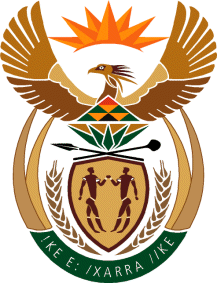 MINISTRY: COMMUNICATIONS
REPUBLIC OF SOUTH AFRICAPrivate Bag X 745, Pretoria, 0001, Tel: +27 12 473 0164   Fax: +27 12 473 0585Tshedimosetso House,1035 Francis Baard Street, Tshedimosetso House, Pretoria, 1000